Месячник пресс-конференций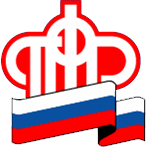 Начало года  в Управлении пенсионного фонда было отмечено проведением двух пресс-конференций начальника Управления: 28.01.2015 г прошла пресс-конференция на тему «Нововведения 2015-го года» и 12.02.2015 г прошла пресс-конференция с презентацией электронного сервиса по информированию граждан о сформированных пенсионных правах в системе ОПС в рамках «Личного кабинета застрахованного лица».В части нововведений 2015-го года  хотелось бы отметить следующие моменты:Изменения в регистрации иностранных граждан. С 1 января 2015 года изменились условия регистрации иностранных граждан и лиц без гражданства, временно пребывающих на территории Российской Федерации в системе обязательного пенсионного страхования.Регистрации в системе обязательного пенсионного страхования подлежат:- работающие по трудовым договорам или по договорам гражданско-правового характера (то есть, независимо от вида и срока договора, заключенного с работодателем), за исключением высококвалифицированных специалистов;- неработающие (в том числе и дети). Размер взноса зависит от дохода индивидуального предпринимателяВ связи с тем,  что с 1 января 2015 года изменился размер минимальной оплаты труда (составляет  5 965 рублей), изменился и размер фиксированных платежей.В случае если величина дохода за расчетный период не превышает 300 тысяч рублей – в фиксированном размере:В ПФР: МРОТ (на начало года) Х Тариф страховых взносов (26%) Х 125965 Х 26% Х 12= 18610,80 рублей.В ФФОМС: МРОТ (на начало года) Х Тариф страховых взносов (5,1%) Х 125965 Х 5,1% Х 12 =3650,58 рублей.Срок уплаты – до 31 декабря года, за который уплачиваются взносы.Кроме того, если доходы предпринимателя за расчетный период превысят 300 тысяч рублей, помимо платежей в размере 22 261,38 рублей, предприниматель должен рассчитать и перечислить в Пенсионный фонд РФ (далее – ПФР) страховые взносы в размере 1% от суммы превышения. При этом сумма страховых взносов в ПФР не может быть более 148 886,4 рублей, рассчитанного исходя из восьмикратного МРОТ (5965 Х 8 Х 26% Х 12).Срок уплаты страховых взносов в размере 1% от суммы дохода свыше 300 тысяч рублей - не позднее 1 апреля года, следующего за истекшим расчетным периодом, то есть за 2015 год – не позднее 1 апреля 2016 года.Взносы в ФФОМС с доходов свыше 300 тыс. рублей не рассчитываются и не уплачиваются.Основные изменения в законодательстве об уплате страховых взносов в 2015 годуВ 2015 году отменена обязанность плательщиков страховых взносов письменно сообщать в орган контроля за уплатой страховых взносов: -о создании или закрытии обособленных подразделений организации в течение одного месяца со дня создания или закрытия (прекращения деятельности организации через обособленное подразделение);-о реорганизации или ликвидации организации, прекращении физическим лицом деятельности в качестве индивидуального предпринимателя в течение трех дней со дня принятия такого решения.Выплаты иностранцам будут облагаться взносами независимо от срока трудового договора. Поэтому работодателям необходимо заранее оформить для приезжих работников свидетельство обязательного пенсионного страхования.С 1 января 2015 года сумма страховых взносов, подлежащая перечислению в соответствующий внебюджетный фонд, определяется в рублях и копейках.Страхователям, у которых среднесписочная численность работников за предшествующий расчетный период составила более 25 человек, необходимо будет в обязательном порядке представлять отчетность в электронном виде.Индивидуальные предприниматели, непредставившие сведения о доходах, заплатят по максимуму!В 2015 году размер страховых взносов на обязательное пенсионное страхование (ОПС) для индивидуальных предпринимателей, адвокатов и нотариусов, занимающихся частной практикой, определяется исходя из суммы дохода за год, на основе декларации за расчетный период, представляемой индивидуальными предпринимателями в органы ФНС. Информация о доходах передается налоговыми органами в территориальные Управления Пенсионного фонда Российской Федерации. В случае непредставления деклараций страховые взносы за 2015 год будут взысканы органами контроля в размере, определяемом из расчета восьмикратного МРОТ, то есть: 148 886,40 руб. (5965 х 8 х 26% х 12).Управление напоминает, что обязанность по уплате страховых взносов не зависит от факта осуществления деятельности, а возникает в силу факта государственной регистрации физического лица в качестве индивидуального предпринимателя.Об отчетной кампании для страхователей за 4 квартал 2014 годаС 12 января 2015 года Управление приступило к приему от работодателей расчетов по начисленным и уплаченным страховым взносам на обязательное пенсионное страхование и обязательное медицинское страхование по форме РСВ-1 ПФР за отчетный период 2014 год (4-й квартал).Обращаем Ваше внимание на внесение изменений в нормы законодательства РФ о страховых взносах, касающихся сроков представления страхователями (работодателями) отчетности в органы ПФР.Начиная с 1 января 2015 года расчет по начисленным и уплаченным страховым взносам должен быть представлен страхователями в территориальный орган ПФР по месту регистрации в следующие сроки:- на бумажном носителе – не позднее 15-го числа второго календарного месяца, следующего за отчетным периодом;- в форме электронного документа – не позднее 20-го числа второго календарного месяца, следующего за отчетным периодом.Таким образом, последний день представления отчетности за 2014 год (4-й квартал) будет являться:- на бумажном носителе – 16 февраля 2015 года (поскольку 15 февраля 2015 года приходится на выходной день (воскресенье) и, соответственно, днем окончания срока считается ближайший следующий за ним рабочий день, то есть 16 февраля 2015 года);- в форме электронного документа – 20 февраля 2015 года.Расчет по начисленным и уплаченным страховым взносам должен быть представлен всеми работодателями без исключения, в том числе не осуществляющими финансово-хозяйственную деятельность в отчетном периоде («нулевые» расчеты).Страхователям необходимо помнить, что на основании представленных им отчетных документов органы ПФР включают в индивидуальные лицевые счета граждан сведения, подтверждающие их пенсионные права (это страховой стаж и суммы страховых взносов на обязательное пенсионное страхование), приобретенные ими за прошедший отчетный период.В случае непредставления этих сведений данные о стаже, заработке и страховых взносах за отчетный период не будут учтены при назначении пенсии.Недобросовестный работодатель будет наказан рублем!В соответствии с законодательством, обязательный ежемесячный платеж в ПФР подлежит уплате в срок не позднее 15-го числа календарного месяца, следующего за календарным месяцем, за который начисляется платеж.В случае нарушения сроков по уплате страховых взносов, работодатели привлекаются к гражданско-правовой и административной ответственности в порядке, установленном федеральными законами.Для привлечения должников к административной ответственности Управление направляет списки неплательщиков страховых взносов (в бюджет Пенсионного фонда РФ и Фонда обязательного медицинского страхования) в Государственную инспекцию труда в Ленинградской области.  В Ленинградской области Государственной инспекцией труда к административной ответственности привлечены 8 работодателей, из них по 2 должникам вынесены положительные решения на сумму  свыше 80 тыс. рублей.Управление напоминает, что страховые взносы - это обязательные платежи, от уплаты которых зависит размер будущей пенсии каждого гражданина.Именно поэтому важно совершать платежи в срок!На пресс-конференции, прошедшей 12.02.2015 г, Управление презентовало электронный сервис по информированию граждан о сформированных пенсионных правах в системе ОПС в рамках «Личного кабинета застрахованного лица».Это раздел на сайте ПФР, где можно посмотреть все сведения о застрахованном лице – о себе самом! Для регистрации необходимо указать номер телефона (или электронный адрес) и паспортные данные. После получения кода подтверждения на данный вид связи, Вы должны будет ввести его в соответствующее поле и заполнить максимально все пустые поля в анкете. Это нужно сделать для того, чтобы данные, отображаемые в личном кабинете, были представлены верно и доступны были Вам в полном объеме.В личном кабинете есть несколько основных разделов: - Получить информацию о сформированных пенсионных правах. (В этом разделе представлена информация о страховом стаже, количестве пенсионных баллов. Также Вы можете посмотреть общие сведения о порядке формирования пенсии в системе ОПС, сведения о стаже и заработке, отраженные на Вашем ИЛС, получить извещение о состоянии ИЛС (письмо «счастья» ранее), рассчитать будущую страховую пенсию.);- Обратиться в ПФР;- Подать заявление.